Road Space Booking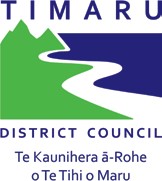 Application FormVersion:	1.0Date:	July 2024PRIMARY CONTRACTOR DETAILSName:  	Company:  	Phone Number: 	Email:	TRAFFIC MANAGEMENT POINT OF CONTACTName:       	Company:  	Phone Number:  	Email:	REQUEST DETAILSLocation:  	Description of work:	Accepted Generic TMP: ______________________________   Road Space Booking TMP #: _______________________________Diagram reference #:	Start date: _________________________________________ End date: ______________________________________________RCA USE ONLYRCA Conditions: _____________________________________________________________________________________________________________________________________________________________________________________________________________________________________________________________________________________________________________Approved By:Name:____________________________________   Signature:		___________________ Date: ______________________This road space booking is a location-specific addition to the accepted generic Traffic Management Plan listed on this application.  Both the accepted Road Space Booking and generic Traffic Management Plan must be on-site and available upon request.  The conditions and requirements outlined in the generic Traffic Management Plan are applicable unless otherwise stated/accepted in the conditions of this application.Applications must be submitted to CAR@timdc.govt.nz